Рекомендации для родителей по профилактике экстремизма и терроризма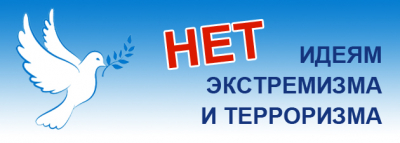 Учитывая рост влияния сети Интернет на все сферы общественной жизни, можно отметить, что данная площадка масштабно используется сторонниками экстремистских и террористических организаций для распространения своей деструктивной и экстремисткой идеологии и осуществления вербовки в свои ряды новых участников. В современном обществе происходит активное проникновение данных технологий во все сферы общественной жизни.Пропаганда экстремизма и терроризма в сети Интернет - одна из проблем, которая стоит перед современным обществом. Молодежь, как наиболее мобильная и активная часть населения, широко использует социальные сети.В целях реализации названных конституционных запретов и выполнения международных обязательств Уголовным кодексом РФ установлена ответственность за совершение преступлений экстремистской направленности, к которым законодатель относит, в первую очередь, публичные призывы к осуществлению экстремистской деятельности (ст. 280), организацию экстремистского сообщества (ст. 282,1), организацию деятельности экстремистской организации (ст. 282.2), финансирование экстремистской деятельности (ст. 282.3).Кроме того, Кодексом об административных правонарушениях РФ установлена административная ответственность по ст. 20.3 КоАП РФ «Пропаганда либо публичное демонстрирование нацистской атрибутики или символики, либо символики и атрибутики экстремистских организаций, пропаганда либо публичное демонстрирование которых запрещены федеральными законами», 20.29 КоАП РФ «Производство и распространение экстремистских материалов, возбуждение ненависти либо вражды, а равно унижение человеческого достоинства», ст. 20.3.1 КоАП РФ «Возбуждение ненависти либо вражды, а равно унижение человеческого достоинства».В зависимости от категории совершенного преступления экстремистской направленности, судом уголовное наказание может быть назначено как в виде штрафа в размере до 300 тысяч рублей, так и в виде лишения свободы. Кроме того, лицу, участвовавшему в осуществлении экстремистской и террористической деятельности, по решению суда может быть ограничен доступ к государственной и муниципальной службе, военной службе по контракту и службе в правоохранительных органах, работе в образовательных учреждениях, занятию частной детективной и охранной деятельностью. Как показывает следственно-судебная практика, наиболее уязвимым является подрастающее поколение в возрасте от 16 до 22 лет, когда формируется психика человека и самостоятельной личности.Как понять, что подросток подвергся вербовке? Признаками участия в деструктивных группах являются следующие факты:- Стал более агрессивным, жестко делит мир на хороших и плохих, апеллируя расовой нетерпимостью;- Присутствует низкая самооценка и обостренная потребность в принадлежности к группе;- Часто затрагивает социально-политические и религиозные темы, в разговоре высказывает крайние суждения с признаками нетерпимости;- Изменил поведение во время спорных дискуссий, стал резко категоричным в спорах;- Имеется социальная отчужденность, ощущение потери жизненной перспективы и склонность проецировать причины своих неудач на общество;- В лексиконе появляется специфическая, ненормативная либо жаргонная лексика;- Обнаруживается резкая смена стиля одежды (предпочтение отдельным брендам, популярным в радикальной среде, нашивки с символикой, характерной для субкультур с экстремисткой идеологией;- Появляется повышенное увлечение вредными привычками или же яркое их осуждение и резкая увлеченность спортом (преимущественно силовыми бойцовскими направлениями, аргументируется необходимостью быть «в форме», чтобы осуществлять насилие против представителей других национальностей;- На компьютере оказывается много разных сохраненных ссылок или файлов с текстами, роликами или изображениями экстремистского содержания (символика запрещенных организаций и т.д.);- Интернет-псевдонимы, подписки в соцсетях, пароли и т.п. носят националистический характер;- Подросток стремится к уединению, внезапно ограничивает паролем компьютер, проводит за ним много времени по вопросам, не относящимся к школьному обучению.Приведем простые правила, которые помогут вам, уважаемые родители, значительно снизить риск попадания ребенка под влияние пропаганды экстремизма:- Разговаривайте с ребенком! Вы должны знать, с кем ребенок общается, как он проводит время и что его волнует. Помните, что «проповедники» терроризма отлично ориентируются в подростковой психологии и знают, что молодежи тяжело разобраться в паутине мирового социума. Поэтому держите за правило при каждом удобном случае обсуждать с ребенком политическую, социальную и экономическую обстановку в мире, межэтнические отношения. Тем самым вы поможете ребенку понять действительное положение вещей. - Обеспечьте досуг ребенка! Спортивные секции, школьные кружки по интересам, общественные организации и военно-патриотические клубы являются отличной возможностью для самореализации и самовыражения ребенка, значительно расширят круг его общения.- Контролируйте информацию, которую получает ребенок! Обращайте внимание, какие передачи он смотрит, какие книги читает, в каких социальных сетях Интернета зарегистрирован и на каких сайтах бывает.Если вы подозреваете, что подросток попал под влияние экстремизма, действуйте быстро и решительно:- Не осуждайте категорически увлечение подростка и идеологию его группы! Вместо этого попытайтесь выяснить причину экстремистского настроения, аккуратно обсудите, зачем ему это нужно, правильно расставьте приоритеты. - Начните «контрпропаганду»! Ее основой должен стать тезис, что человек сможет гораздо больше сделать для переустройства мира, если он будет учиться дальше и как можно лучше, став, таким образом, профессионалом, за которым пойдут и к которому прислушаются. Приводите больше примеров из истории и личной жизни о событиях, когда люди разных рас, национальностей и вероисповедания вместе добивались положительных для себя и общества целей.- Ограничьте общение подростка со знакомыми, оказывающими на него негативное влияние, попытайтесь изолировать от лидера группы, - Помните, что общение с подростком не должно быть чрезмерно твердым и навязчивым, поскольку такая тактика точно обернется протестом и не достигнет поставленной цели - оградить ребенка от идей экстремизма и помочь ему стать полноценным членом нашего общества.Уважаемые родители!Уделяйте внимание своим детям, не дайте им стать орудием экстремистов и террористов! Помните, что в первую очередь от Вас зависит, как сложится дальнейшая жизнь ваших детей!Защитите своих детей, не дайте им совершить непоправимые поступки!